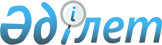 О внесении изменений в постановление Правительства Республики Казахстан от 12 февраля 2000 года N 220Постановление Правительства Республики Казахстан от 29 декабря 2000 года N 1940     Правительство Республики Казахстан постановляет:     1. Внести в постановление Правительства Республики Казахстан от 12 февраля 2000 года N 220  P000220_  "О Плане законопроектных работ Правительства Республики Казахстан на 2000 год" следующие изменения:     в Плане законопроектных работ Правительства Республики Казахстан на 2000 год, утвержденном указанным постановлением:     в строке, порядковый номер 44-2, в графе "Разработчик" слово "Минэнергоиндусторг" заменить словом "Минюст";     в строке, порядковый номер 45, графу "Разработчик" изложить в следующей редакции:     "Минтранском,     Минкультинформ,     Минэнергоиндусторг,     Минобнауки".     2. Настоящее постановление вступает в силу со дня подписания.        Первый заместитель        Премьер-Министра        Республики Казахстан (Специалисты: Склярова И.В.,              Умбетова А.М.)   
					© 2012. РГП на ПХВ «Институт законодательства и правовой информации Республики Казахстан» Министерства юстиции Республики Казахстан
				